南京大学省级培训项目2020S77“中青年骨干教师境外研修英语能力提升”“综合类”开班通知各位学员:根据《省教育厅关于下达2020年度高职院校教师国家级和省级培训任务和计划的通知》（苏教师函[2020]23号）文件要求，我校现将相关江苏省高职“中青年骨干教师境外研修英语能力提升”“综合类”培训项目培训报到事项，具体通知如下：一、培训时间2020年10月9日—11月7日（10月9日9:30—11:30，13:30-15:30报到） 二、报到地点及住宿安排1.报到地点：江苏省南京市鼓楼区青岛路33号华达宾馆2.住宿地点：江苏省南京市鼓楼区青岛路33号华达宾馆三、报到携带物品身份证原件四、报到联系人联 系 人：张华玲联系电话：025-89683541电子邮箱：657937455@qq.comQQ群：851652068五、交通线路（1）火车站：南京站下/南京南站下，乘坐地铁1号线至珠江路站下，步行665米到青岛路33号华达宾馆。骑共享单车约6分钟到达华达宾馆。 （2）地铁：乘坐地铁1号线至珠江路地铁站下，步行665米到青岛路33号华达宾馆。骑共享单车约6分钟到达华达宾馆。南京大学人力资源处2020年8月18日附 校园周边交通图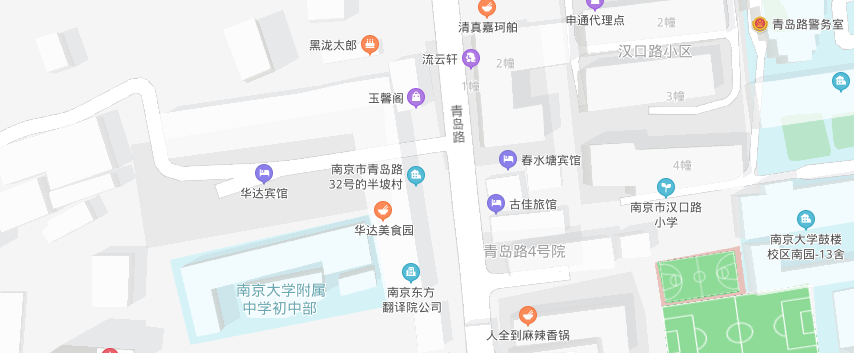 